РОССИЙСКАЯ ФЕДЕРАЦИЯ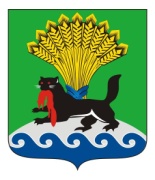 ИРКУТСКАЯ ОБЛАСТЬИРКУТСКОЕ РАЙОННОЕ МУНИЦИПАЛЬНОЕ ОБРАЗОВАНИЕ ПРЕДСЕДАТЕЛЬ ДУМЫР А С П О Р Я Ж Е Н И Еот « 31»  августа 2017 г.                                                                                          № 24/одг. ИркутскО создании рабочей группы по разработке условий конкурса  на лучшуюорганизацию работы представительного органа поселения Иркутского района в 2017 году	        В целях разработки условий конкурса представительных органов поселений за 2017 год, с учетом рекомендации   оценочной комиссии по организации и проведению  конкурса  представительных органов местного самоуправления поселений  Иркутского района на лучшую  организацию работы  в 2016 году  от 15.03.17 г., руководствуясь ст.ст. 32, 53 Устава Иркутского районного муниципального образования, ст.ст.10,10.1 Регламента Думы Иркутского района, Создать рабочую  группу по разработке условий конкурса  на лучшую организацию работы представительного органа поселения Иркутского района в 2017 году  в следующем составе: –Менг Александр Александрович – Председатель Думы Иркутского района - Председатель рабочей группы;- Клейн Наталья Теодоровна – руководитель аппарата Думы Иркутского района –секретарь рабочей группы;- Кудрявцева Нелли Сергеевна – заместитель председателя  постоянной комиссии по Уставу, Регламенту, депутатской деятельности, информационной политике и связи с общественностью;- Медведева Любовь Валентиновна – начальник отдела по связям с общественностью, комитета по социальной политике администрации Иркутского района ( по согласованию);- Максимова Светлана Александровна- начальник отдела по работе с территориями организационно-технического Управления администрации Иркутского района (по согласованию);- Орлова Анжелика Валентиновна – начальник экономического управления администрации Иркутского района ( по согласованию);- Панько Алексей Георгиевич – председатель постоянной комиссии по Уставу, Регламенту, депутатской деятельности, информационной политике и связи с  общественностью.2. Провести первое  заседание рабочей группы  12 сентября 2017 года в 10.00.    3. Разместить настоящее распоряжение на  официальном сайте www.irkraion.ru,, предложив заинтересованным лицам в срок до 12 сентября 2017 года представить в аппарат Думы свои предложения по организации конкурса.4. Контроль исполнения настоящего распоряжения оставляю за собой.  Председатель ДумыИркутского района                                                                             А.А. Менг